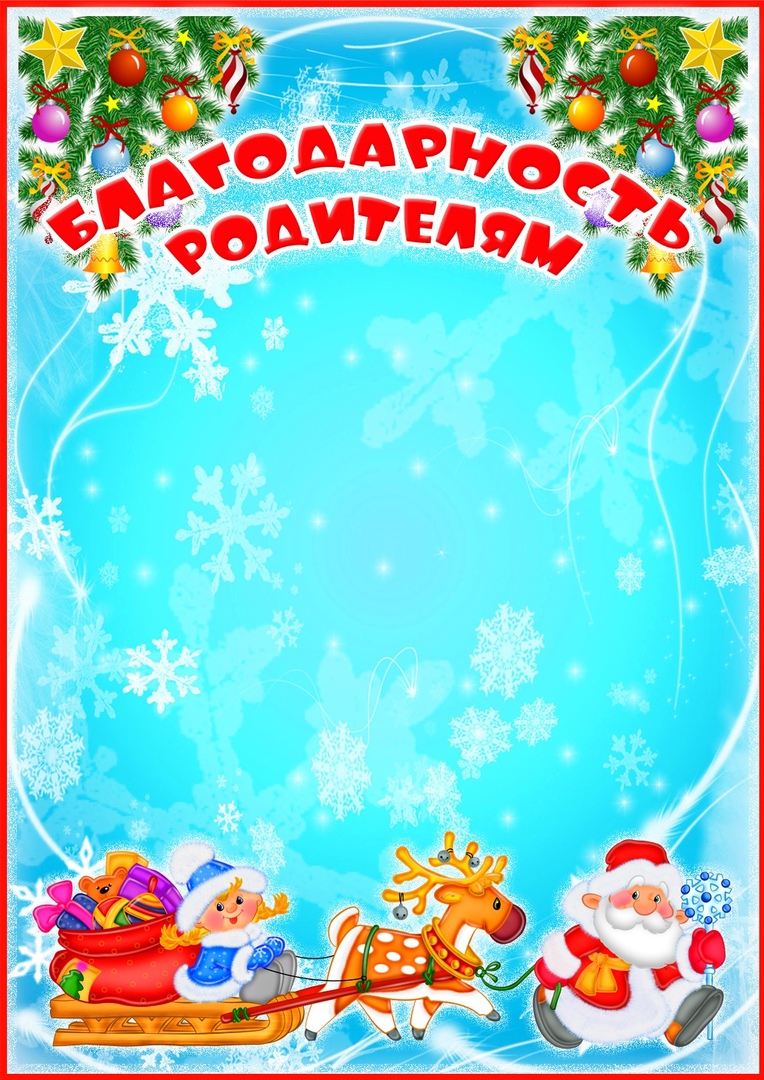 Выражаем огромнуюблагодарность родителям,принявшим активноеучастие в конкурсах!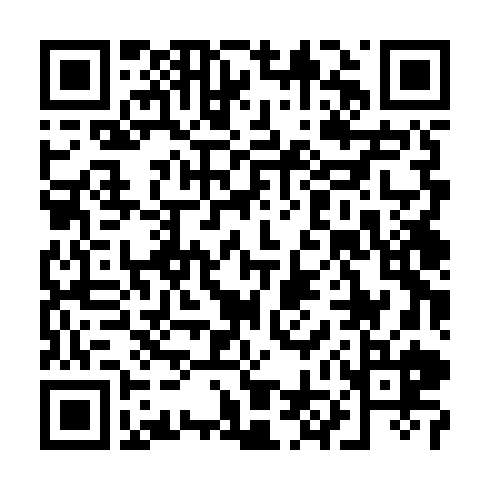 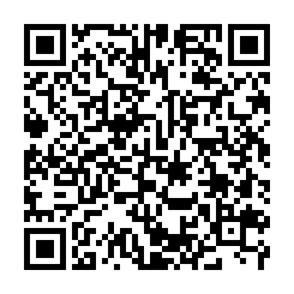 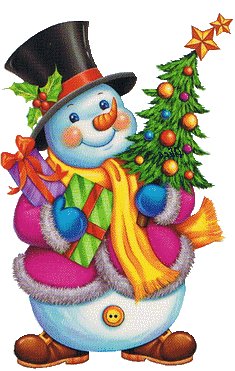                                          Сканировать  QR КОД                                                   и посмотреть!